ТЕСТ ВЪРХУ ОБИКНОВЕНИ ДРОБИЗадача 1: Каква част от всяка фигура е оцветена?а) 						 +	б) 				в)Задача 2: 1. Запишете с обикновена дроб каква част от правоъгълниците са оцветени и сравнете получените дроби: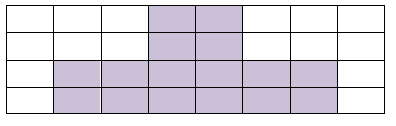 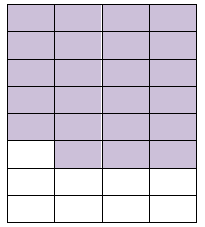 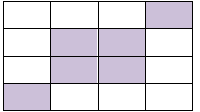 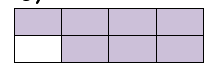 а) 									б)Задача 3: Тортата е разрязана на 12 равни парчета. Каква част от тортата са:	а) 3 парчета;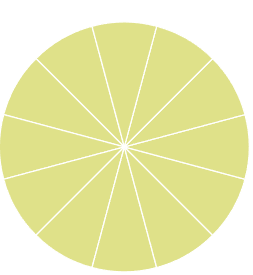 	б) 6 парчета;	в) 9 парчетаКолко парчета има в половин торта? Задача 4: Оцветете балоните, които съдържат равни дроби в червено и звездичките, които съдържат дроб, равна на  в зелено: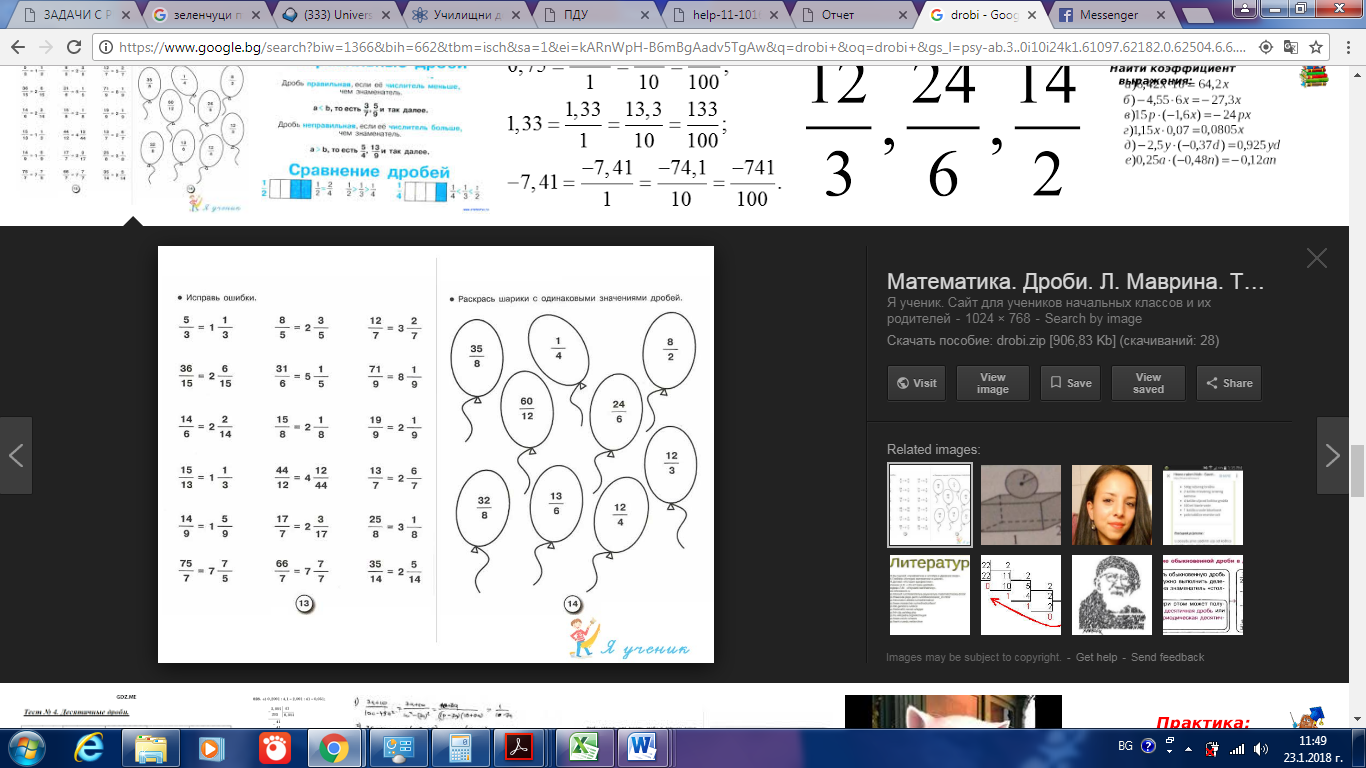 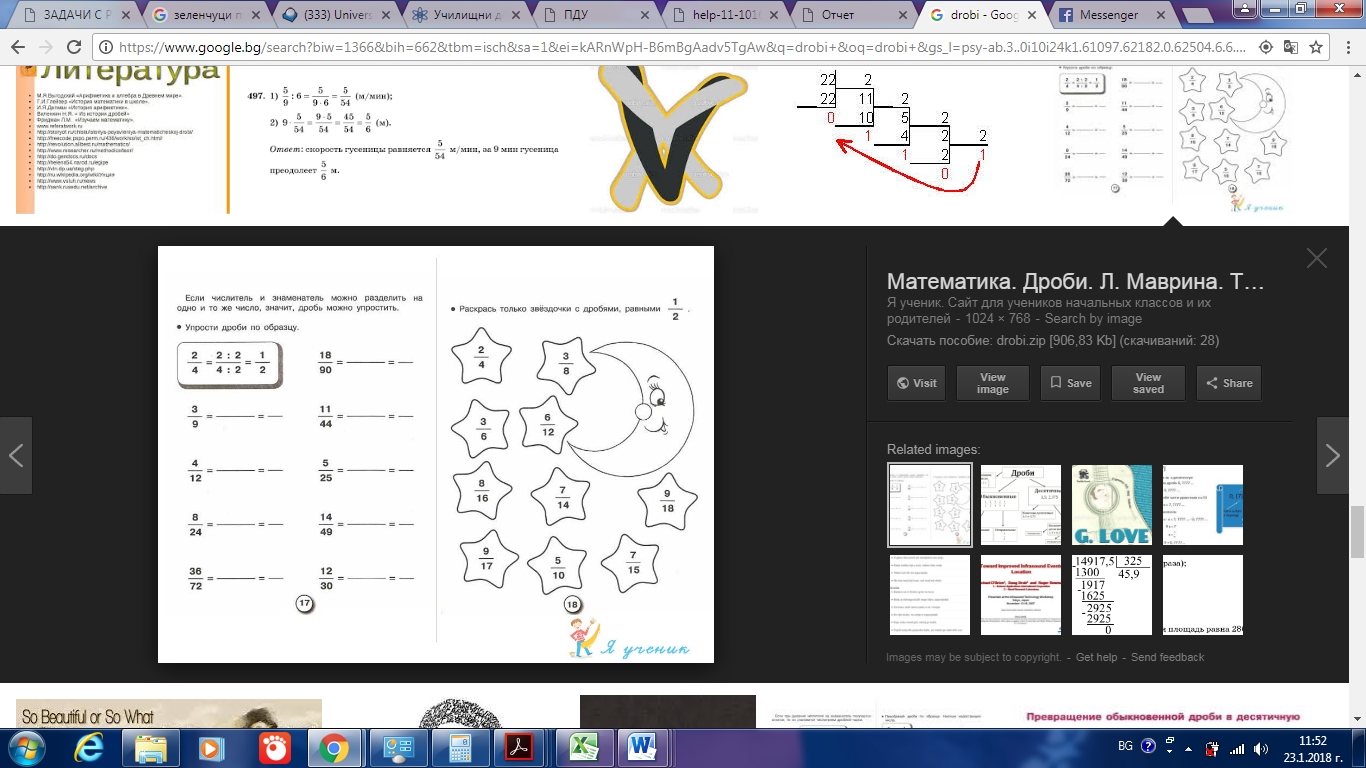 ВЕРНИ ОТГОВОРИВЕРНИ ОТГОВОРИЗадача 1; б) 1; в) 0Задача 2а)Задача 3 В половин торта има 6 парчетаЗадача 4 трябва да се оцветят в червено трябва да се оцветят в зелено